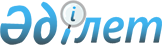 О внесении изменений и дополнений в решение XXIV сессии Карагандинского областного маслихата от 13 декабря 2006 года N 364 "Об областном бюджете на 2007 год"Решение II сессии Карагандинского областного маслихата от 16 октября 2007 года N 28. Зарегистрировано Департаментом юстиции Карагандинской области 19 октября 2007 года N 1835



    В соответствии с 
 Бюджетным кодексом 
 Республики Казахстан от 24 апреля 2004 года,  
 Законом 
 Республики Казахстан от 23 января 2001 года "О местном государственном управлении в Республике Казахстан", областной маслихат РЕШИЛ:




    1. Внести в 
 решение 
 XXIV сессии Карагандинского областного маслихата от 13 декабря 2006 года N 364 "Об областном бюджете на 2007 год" (зарегистрировано в Реестре государственной регистрации нормативных правовых актов за N 1822, опубликовано в газетах "Орталық Қазақстан" от 16 декабря 2006 года N 239-240 (20167), от 19 декабря 2006 года N 241 (20168), "Индустриальная Караганда" от 19 декабря 2006 года N 151 (20390)), в которое внесены изменения и дополнения 
 решением 
 XXV сессии Карагандинского областного маслихата от 28 декабря 2006 года N 395 "О внесении изменений и дополнений в решение XXIV сессии Карагандинского областного маслихата от 13 декабря 2006 года N 364 "Об областном бюджете на 2007 год" (зарегистрировано в Реестре государственной регистрации нормативных правовых актов за N 1826, опубликовано в газетах "Орталық Қазақстан" от 6 января 2007 года N 2-3 (20178), "Индустриальная Караганда" от 6 января 2007 года N 2 (20397)), 
 решением 
 XXVI сессии Карагандинского областного маслихата от 29 марта 2007 года N 403 "О внесении изменений и дополнений в решение XXIV сессии Карагандинского областного маслихата от 13 декабря 2006 года N 364 "Об областном бюджете на 2007 год" (зарегистрировано в Реестре государственной регистрации нормативных правовых актов за N 1828, опубликовано в газетах "Орталық Қазақстан" от 12 апреля 2007 года N 54-55 (20 229), "Индустриальная Караганда" от 10 апреля 2007 года N 42 (20 438)) и 
 решением 
 XXIX сессии Карагандинского областного маслихата от 5 июля 2007 года N 458 "О внесении изменений и дополнений в решение XXIV сессии Карагандинского областного маслихата от 13 декабря 2006 года N 364 "Об областном бюджете на 2007 год" (зарегистрировано в Реестре государственной регистрации нормативных правовых актов за N 1832, опубликовано в газетах "Орталық Қазақстан" от 21 июля 2007 года N 113-114 (20 288), "Индустриальная Караганда" от 24 июля 2007 года N 85 (20 481)), следующие изменения и дополнения:

    1) в пункте 1:

    в подпункте 1):

    цифры "63206931" заменить цифрами "65149342";

    цифры "20486382" заменить цифрами "22051338";

    цифры "297998" заменить цифрами "311646";

    цифры "42422551" заменить цифрами "42786358";

    в подпункте 2):

    цифры "64224168" заменить цифрами "65671579";

    в подпункте 3):

    цифры "1017237" заменить цифрами "522237";

    в подпункте 4):

    цифры "960533" заменить цифрами "465533";

    цифры "1761014" заменить цифрами "1266014";

    2) в пункте 2:

    в абзаце первом цифры "22160470" заменить цифрами "22524277";

    дополнить абзацем тридцать вторым следующего содержания:

    "363 807 тысяч тенге на проведение взрывных работ аварийных бесхозяйных домов, а также уборки строительного мусора в городе Шахтинске и поселке Шахан.";

    3) в пункте 2-2:

    цифры "1623781" заменить цифрами "1128781";

    4) в пункте 3:

    в подпункте 1):

    в абзаце втором слово "Караганды" исключить;

    после слов "90 процентов" дополнить словами ", города Караганды - 81 процент";

    5) в пункте 9-3:

    цифры "181890" заменить цифрами "181432";

    6) пункт 9-19 изложить в следующей редакции:

    "9-19. Учесть, что в составе расходов областного бюджета на 2007 год предусмотрены целевые текущие трансферты бюджетам районов (городов областного значения) в сумме 72 958 тысяч тенге на внедрение новых технологий государственной системы в сфере образования, в том числе:

    городу Балхаш - 48 тысяч тенге;

    Жанааркинскому району - 48 тысяч тенге;

    городу Жезказган - 48 тысяч тенге;

    городу Караганды - 70 064 тысячи тенге;

    городу Сатпаев - 48 тысяч тенге;

    городу Темиртау - 2702 тысячи тенге.";

    7) дополнить пунктом 9-20 следующего содержания:

    "9-20. Учесть, что в составе расходов областного бюджета на 2007 год предусмотрены целевые текущие трансферты из резерва Правительства Республики Казахстан на неотложные затраты бюджету города Шахтинска на проведение взрывных работ аварийных бесхозяйных домов, а также уборки строительного мусора в городе Шахтинске и поселке Шахан в сумме 363 807 тысяч тенге.";

    8) в пункте 11:

    цифры "84200" заменить цифрами "95332";

    в абзаце первом после слов "малообеспеченных семей" дополнить словами "и государственной адресной социальной помощи";

    9) в пункте 12-5:

    цифры "2562223" заменить цифрами "2767238";

    10) в пункте 16:

    цифры "160000" заменить цифрами "185375";

    11) приложения 1, 4 к указанному решению изложить в новой редакции согласно приложениям 1, 2 к настоящему решению.




    2. Настоящее решение вводится в действие с 1 января 2007 года.


    Председатель сессии                       С.Адекенов



    Секретарь областного маслихата            Б.Жумабеков





Приложение 1             



к решению II сессии          



Карагандинского областного маслихата



от 16 октября 2007 года N 28   

Приложение 1             



решению XXIV сессии          



Карагандинского областного маслихата



от 13 декабря 2006 года N 364   


Областной бюджет на 2007 год





Приложение 2              



к решению II сессии          



Карагандинского областного маслихата



от 16 октября 2007 года N 28   

Приложение 4              



решению XXIV сессии          



Карагандинского областного маслихата



от 13 декабря 2006 года N 364     


Целевые текущие трансферты бюджетам районов (городов областного значения) на выплату государственных пособий на детей до 18 лет из малообеспеченных семей и государственной адресной социальной помощи


                                                    тыс.тенге

					© 2012. РГП на ПХВ «Институт законодательства и правовой информации Республики Казахстан» Министерства юстиции Республики Казахстан
				
Категория

Категория

Категория

Категория

Сумма (тыс. тенге)

Класс

Класс

Класс

Сумма (тыс. тенге)

Подкласс

Подкласс

Сумма (тыс. тенге)

Наименование

Сумма (тыс. тенге)

1

2

3

4

5

Доходы

65149342

1

Налоговые поступления

22051338

01

Подоходный налог

1959403

2

Индивидуальный подоходный налог

1959403

03

Социальный налог

17531535

1

Социальный налог

17531535

05

Внутренние налоги на товары, работы и услуги

2560400

3

Поступления за использование природных и других ресурсов

2560400

2

Неналоговые поступления

311646

01

Доходы от государственной собственности

27031

3

Дивиденды на государственные пакеты акций, находящиеся в государственной собственности

300

5

Доходы от аренды  имущества, находящегося в государственной собственности

8880

7

Вознаграждения (интересы) по кредитам, выданным из государственного бюджета

17851

02

Поступления от реализации товаров (работ, услуг) государственными учреждениями, финансируемыми из государственного бюджета

4

1

Поступления от реализации товаров (работ, услуг) государственными учреждениями, финансируемыми из государственного бюджета

4

04

Штрафы, пеня, санкции, взыскания, налагаемые государственными учреждениями, финансируемыми из государственного бюджета, а также содержащимися и финансируемыми из бюджета (сметы расходов) Национального Банка Республики Казахстан  

280809

1

Штрафы, пеня, санкции, взыскания, налагаемые государственными учреждениями, финансируемыми из государственного бюджета, а также содержащимися и финансируемыми из бюджета (сметы расходов) Национального Банка Республики Казахстан  

280809

06

Прочие неналоговые поступления

3802

1

Прочие неналоговые поступления

3802

4

Поступления трансфертов 

42786358

01

Трансферты из нижестоящих органов государственного управления

12584412

2

Трансферты из районных (городских) бюджетов

12584412

02

Трансферты из вышестоящих органов государственного управления

30201946

1

Трансферты из республиканского бюджета

30201946

Функциональная группа

Функциональная группа

Функциональная группа

Функциональная группа

Функциональная группа

Сумма (тыс. тенге)

Функциональная подгруппа

Функциональная подгруппа

Функциональная подгруппа

Функциональная подгруппа

Сумма (тыс. тенге)

Администратор бюджетных программ

Администратор бюджетных программ

Администратор бюджетных программ

Сумма (тыс. тенге)

Программа

Программа

Сумма (тыс. тенге)

Наименование

Сумма (тыс. тенге)

1

2

3

4

5

6

II. Затраты

65671579

01

Государственные услуги общего характера

845520

1

Представительные, исполнительные и другие органы, выполняющие общие функции  государственного управления

482739

110

Аппарат маслихата области

37013

001

Обеспечение деятельности маслихата области

37013

120

Аппарат акима области

445726

001

Обеспечение деятельности акима области

381126

002

Создание информационных систем

64600

113

Трансферты из местных бюджетов

0

2

Финансовая деятельность

241232

257

Департамент (Управление) финансов области

241232

001

Обеспечение деятельности Департамента (Управления) финансов

104054

003

Организация работы по выдаче разовых талонов и обеспечение полноты сбора сумм от реализации разовых талонов

49724

009

Организация приватизации коммунальной собственности

4716

010

Учет, хранение, оценка и реализация имущества, поступившего в коммунальную собственность

11738

113

Трансферты из местных бюджетов

71000

5

Планирование и статистическая деятельность

121549

258

Департамент (Управление) экономики и бюджетного планирования области

121549

001

Обеспечение деятельности Департамента (Управления) экономики и бюджетного планирования

121549

02

Оборона

145237

1

Военные нужды

19581

250

Департамент (Управление) по мобилизационной подготовке, гражданской обороне, организации предупреждения и ликвидации аварий и стихийных бедствий области

19581

003

Мероприятия в рамках исполнения всеобщей воинской обязанности

19581

2

Организация работы по чрезвычайным ситуациям

125656

250

Департамент (Управление) по мобилизационной подготовке, гражданской обороне, организации предупреждения и ликвидации аварий и стихийных бедствий области

125656

001

Обеспечение деятельности Департамента (Управления) мобилизационной подготовке, гражданской обороне и организации предупреждения и ликвидации аварий и стихийных бедствий

28528

005

Мобилизационная подготовка и мобилизация областного масштаба

41096

006

Предупреждение и ликвидация чрезвычайных ситуаций областного масштаба

56032

03

Общественный порядок, безопасность, правовая, судебная, уголовно - исполнительная деятельность

4351206

1

Правоохранительная деятельность

4351206

252

Исполнительный орган внутренних дел, финансируемый из областного бюджета 

4346475

001

Обеспечение деятельности исполнительного органа внутренних дел, финансируемого из областного бюджета

4185664

002

Охрана общественного порядка и обеспечение общественной безопасности на территории области

159764

003

Поощрение граждан, участвующих в охране общественного порядка

1047

271

Департамент (Управление) строительства области

4731

003

Развитие объектов органов внутренних дел

4731

04

Образование

9309321

2

Начальное общее, основное общее, среднее общее образование

3222717

260

Управление (Отдел) физической культуры и спорта области

1077865

006

Дополнительное образование для детей и юношества по спорту

923821

007

Общеобразовательное обучение одаренных в спорте детей в специализированных организациях образования

154044

261

Департамент (Управление) образования области

2144852

003

Общеобразовательное обучение по специальным образовательным программам

721619

005

Приобретение и доставка учебников, учебно-методических комплексов для государственных областных организаций образования

14093

006

Общеобразовательное обучение одаренных детей в специализированных организациях образования

474439

007

Проведение школьных олимпиад и внешкольных мероприятий областного масштаба

18748

013

Целевые текущие  трансферты бюджетам районов (городов областного значения) на оснащение учебным оборудованием кабинетов физики, химии, биологии в государственных учреждениях среднего общего образования

181432

017

Целевые текущие трансферты бюджетам  районов (городов областного значения) на обеспечение содержания типовых штатов государственных учреждений общего среднего образования

444618

019

Целевые текущие трансферты бюджетам районов (городов областного значения) на подключение к Интернету и оплату трафика государственных учреждений среднего общего образования

27274

020

Целевые текущие трансферты бюджетам районов (городов областного значения) на приобретение и доставку учебников и учебно-методических комплексов для обновления библиотечных фондов государственных учреждений среднего общего образования

65676

021

Целевые текущие трансферты бюджетам районов (городов областного значения) на создание лингафонных и мультимедийных кабинетов для государственных учреждений среднего общего образования

94332

022

Целевые текущие трансферты бюджетам районов (городов областного значения) на организацию питания, проживания и подвоза детей к пунктам тестирования

5322

023

Целевые текущие трансферты бюджетам районов (городов областного значения)  на приобретение и доставку учебной, справочной и электронной литературы по изучению государственного языка для обновления библиотечных фондов государственных организаций среднего образования

14268

025

Внедрение новых технологий государственной системы в сфере образования

10073

026

Целевые текущие трансферты бюджетам  районов (городов областного значения) на внедрение новых технологий государственной системы в сфере образования

72958

3

Начальное профессиональное образование

1291004

261

Департамент (Управление) образования области

1291004

008

Начальное профессиональное образование

1291004

4

Среднее профессиональное образование

1381104

253

Департамент (Управление) здравоохранения области

97869

002

Подготовка специалистов со средним профессиональным образованием

97869

261

Департамент (Управление) образования области

1283235

009

Подготовка специалистов со средним профессиональным образованием

1283235

5

Дополнительное профессиональное образование

175322

252

Исполнительный орган внутренних дел, финансируемый из областного бюджета

37105

007

Повышение квалификации и переподготовка кадров

37105

253

Департамент (Управление) здравоохранения области

48221

003

Повышение квалификации и переподготовка кадров

48221

261

Департамент (Управление) образования области

89996

010

Повышение квалификации и переподготовка кадров

89996

9

Прочие услуги в области образования

3239174

261

Департамент (Управление) образования области

1520610

001

Обеспечение деятельности Департамента (Управления) образования

49957

011

Обследование психического здоровья детей и подростков и оказание психолого-медико-педагогической консультативной помощи населению

22227

012

Реабилитация и социальная адаптация детей и подростков с проблемами в развитии

20831

014

Целевые трансферты на развитие бюджетам районов (городов областного значения) на развитие человеческого капитала в рамках электронного правительства

177818

018

Целевые текущие трансферты бюджетам районов (городов областного значения) на содержание вновь вводимых объектов образования

334728

113

Трансферты из местных бюджетов

906826

116

Развитие человеческого капитала в рамках электронного правительства

8223

271

Департамент (Управление) строительства 

1718564

005

Развитие объектов образования

1718564

05

Здравоохранение

22156526

1

Больницы широкого профиля

7844118

253

Департамент (Управление) здравоохранения области

7844118

004

Оказание стационарной медицинской помощи по направлению специалистов первичной медико-санитарной помощи и организаций здравоохранения

7844118

2

Охрана здоровья населения

1530477

253

Департамент (Управление) здравоохранения области

611596

005

Производство крови, ее компонентов и препаратов для местных организаций здравоохранения

379953

006

Охрана материнства и детства

213121

007

Пропаганда здорового образа жизни

17804

017

Приобретение тест - систем для проведения дозорного эпидемиологического надзора

718

269

Департамент (Управление) государственного санитарно- эпидемиологического надзора области

918881

001

Обеспечение деятельности Департамента (Управления) государственного санитарно-эпидемиологического надзора

416043

002

Санитарно-эпидемиологическое благополучие населения

376745

003

Борьба с эпидемиями

683

007

Централизованный закуп вакцин и других медицинских иммунобиологических препаратов для проведения иммунопрофилактики населения

125410

3

Специализированная медицинская помощь

4540077

253

Департамент (Управление) здравоохранения области

4540077

009

Оказание медицинской помощи лицам, страдающим социально - значимыми заболеваниями и заболеваниями, представляющими опасность для окружающих

3902258

019

Обеспечение больных туберкулезом противотуберкулезными препаратами

135582

020

Обеспечение больных диабетом противодиабетическими препаратами

255067

021

Обеспечение онкологических больных химиопрепаратами

181552

022

Обеспечение больных с почечной недостаточностью лекарственными средствами, диализаторами, расходными материалами и больных после трансплантации почек лекарственными средствами

65618

4

Поликлиники

5595023

253

Департамент (Управление) здравоохранения области

5595023

010

Оказание первичной медико-санитарной помощи населению

4957999

014

Обеспечение лекарственными средствами и специализированными продуктами детского и лечебного питания отдельных категорий населения на амбулаторном уровне

637024

5

Другие виды медицинской помощи

1123375

253

Департамент (Управление) здравоохранения области

1123375

011

Оказание скорой и неотложной помощи

1061513

012

Оказание медицинской помощи населению в чрезвычайных ситуациях

61862

9

Прочие услуги в области здравоохранения

1523456

253

Департамент (Управление) здравоохранения области

111594

001

Обеспечение деятельности Департамента (Управления) здравоохранения

81979

013

Проведение патологоанатомического вскрытия

8619

016

Обеспечение граждан бесплатным или льготным проездом за пределы населенного пункта на лечение

5507

018

Обеспечение деятельности информационно-аналитических центров

15489

271

Департамент (Управление) строительства области

1411862

007

Развитие объектов здравоохранения

1411862

06

Социальная помощь и социальное обеспечение

1794693

1

Социальное обеспечение

1420895

256

Департамент (Управление) координации занятости и социальных  программ области

706856

002

Социальное обеспечение престарелых и инвалидов общего типа

706856

261

Департамент (Управление) образования области

671256

015

Социальное обеспечение сирот, детей, оставшихся без попечения родителей

671256

271

Департамент (Управление) строительства области

42783

008

Развитие объектов социального обеспечения

42783

2

Социальная помощь

281586

256

Департамент (Управление) координации занятости и социальных программ области

281586

003

Социальная поддержка инвалидов

110609

005

Целевые текущие трансферты бюджетам  районов (городов областного значения) на материальное обеспечение детей-инвалидов, воспитывающихся и обучающихся на дому

10542

009

Целевые текущие трансферты бюджетам районов (городов областного значения) на компенсацию повышения тарифа абонентской платы за телефон социально - защищаемым гражданам, являющимся абонентами городских сетей телекоммуникаций

757

015

Целевые текущие трансферты бюджетам районов (городов областного значения для выплаты государственных пособий на детей до 18 лет из малообеспеченных семей

95332

016

Целевые текущие трансферты бюджетам районов (городов областного значения) на обеспечение нуждающихся инвалидов обязательными гигиеническими средствами и предоставление услуг специалистами жестового языка, индивидуальными помощниками в соответствии с индивидуальной программой реабилитации инвалида

75478

9

Прочие услуги в области социальной помощи и социального обеспечения

92212

256

Департамент (Управление) координации занятости и социальных программ области

92212

001

Обеспечение деятельности Департамента (Управления) координации занятости и социальных программ

81010

011

Оплата услуг по зачислению, выплате и доставке пособий и других социальных выплат

70

07

Жилищно-коммунальное хозяйство

4457613

1

Жилищное хозяйство

1504286

271

Департамент (Управление) строительства области

1504286

012

Целевые трансферты на развитие бюджетам  районов (городов областного значения) на развитие и обустройство  инженерно - коммуникационной инфраструктуры

1345000

027

Целевые текущие трансферты бюджету города Приозерска Карагандинской области на капитальный ремонт жилья военнослужащих

159286

2

Коммунальное хозяйство

2953327

271

Департамент (Управление) строительства области

100000

014

Целевые текущие трансферты бюджету района (города областного значения) на поддержание инфраструктуры города Приозерска

100000

279

Департамент (Управление) энергетики и коммунального хозяйства области

2853327

001

Обеспечение деятельности Департамента (Управления) энергетики и коммунального хозяйства области

65846

113

Трансферты из местных бюджетов

2787481

08

Культура, спорт, туризм и информационное пространство

4165470

1

Деятельность в области культуры

2515246

262

Департамент (Управление) культуры области

1680819

001

Обеспечение деятельности Департамента (Управления) культуры

30929

003

Поддержка культурно-досуговой работы

325368

005

Обеспечение сохранности историко - культурного наследия и доступа к ним

162772

007

Поддержка театрального и музыкального искусства

629325

113

Трансферты из местных бюджетов

532425

271

Департамент (Управление) строительства  области

834427

016

Развитие объектов культуры

834427

2

Спорт

1018667

260

Управление (Отдел) физической культуры и спорта области

963154

001

Обеспечение деятельности Управления (Отдела) физической культуры и спорта

32452

003

Проведение спортивных соревнований на областном уровне

10539

004

Подготовка и участие членов областных сборных команд по различным видам спорта на республиканских и международных спортивных соревнованиях

858563

113

Трансферты из местных бюджетов

61600

271

Департамент (Управление) строительства области

55513

017

Развитие объектов физической культуры и спорта

55513

3

Информационное пространство

522580

259

Управление (Отдел) архивов и документации области

187380

001

Обеспечение деятельности Управления (Отдела) архивов и документации

14395

002

Обеспечение сохранности архивного фонда

172985

262

Департамент (Управление) культуры области

116773

008

Обеспечение функционирования областных библиотек

116773

263

Департамент (Управление) внутренней политики области

167045

002

Проведение государственной информационной политики через средства массовой информации

167045

264

Управление по развитию языков области

51382

001

Обеспечение деятельности Управления по развитию языков

13542

002

Развитие государственного языка и других языков народов Казахстана

37840

4

Туризм

4069

265

Департамент (Управление) предпринимательства и промышленности области

4069

005

Регулирование туристской деятельности

4069

9

Прочие услуги по организации культуры, спорта, туризма  и информационного пространства

104908

263

Департамент (Управление) внутренней политики области

104908

001

Обеспечение деятельности Департамента (Управления) внутренней политики

70392

003

Реализация региональных программ в сфере молодежной политики

34516

10

Сельское, водное, лесное, рыбное хозяйство, особоохраняемые природные территории, охрана окружающей среды и животного мира, земельные отношения

2506992

1

Сельское хозяйство

1020408

255

Департамент (Управление) сельского хозяйства области

1020408

001

Обеспечение деятельности Департамента (Управления) сельского хозяйства

42928

002

Поддержка развития семеноводства

83932

005

Проведение процедур банкротства сельскохозяйственных организаций, не находящихся в республиканской собственности

1258

010

Поддержка развития животноводства

107410

011

Удешевление стоимости горюче- смазочных материалов и других товарно - материальных ценностей, необходимых для проведения весенне - полевых и уборочных работ и повышение урожайности и качества продукции растениеводства

454000

012

Целевые текущие трансферты бюджетам районов (городов областного значения) на передаваемые административные функции в рамках  разграничения полномочий между уровнями государственного управления

13700

013

Повышение продуктивности и качества продукции животноводства

270839

014

Субсидирование стоимости услуг по доставке воды сельскохозяйственным товаропроизводителям

46341

2

Водное хозяйство

821145

254

Департамент (Управление) природных ресурсов и регулирования природопользования области

7693

002

Установление водоохранных зон и полос водных объектов

7693

255

Департамент (Управление) сельского хозяйства области

132830

009

Субсидирование стоимости услуг по подаче питьевой воды из особо важных групповых систем водоснабжения, являющихся безальтернативными источниками питьевого водоснабжения

132830

271

Департамент (Управление) строительства области

680622

029

Целевые трансферты на развитие бюджетам районов (городов областного значения) на развитие системы водоснабжения

680622

3

Лесное хозяйство

85790

254

Департамент (Управление) природных ресурсов и регулирования природопользования области

85790

005

Охрана, защита, воспроизводство лесов и лесоразведение

85790

5

Охрана окружающей среды

531066

254

Департамент (Управление) природных ресурсов и регулирования природопользования области

148418

001

Обеспечение деятельности Департамента (Управления) природных ресурсов и регулирования природопользования

34453

008

Проведение мероприятий по охране окружающей среды

103165

010

Содержание и защита особо охраняемых природных территорий

10800

271

Департамент (Управление) строительства области

382648

022

Развитие объектов охраны окружающей среды

382648

6

Земельные отношения

48583

251

Управление земельных отношений области

48583

001

Обеспечение деятельности Управления земельных отношений

20373

004

Целевые текущие трансферты бюджетам районов (городов областного значения) на передаваемые административные функции в рамках  разграничения полномочий между уровнями государственного управления

28210

11

Промышленность, архитектурная, градостроительная и строительная деятельность

735482

2

Архитектурная, градостроительная и строительная деятельность

735482

267

Департамент (Управление) государственного архитектурно - строительного контроля области

24186

001

Обеспечение деятельности Департамента (Управления) государственного архитектурно-строительного контроля

24186

271

Департамент (Управление) строительства 

565897

001

Обеспечение деятельности Департамента (Управление) строительства

41354

113

Трансферты из местных бюджетов

524543

272

Департамент (Управление) архитектуры и градостроительства области

145399

001

Обеспечение деятельности Департамента (Управление) архитектуры и градостроительства 

20433

003

Создание информационных сетей 

29966

113

Трансферты из местных бюджетов

95000

12

Транспорт и коммуникации

4931055

1

Автомобильный транспорт

1823044

268

Департамент (Управление) пассажирского транспорта и автомобильных дорог области

1823044

003

Обеспечение функционирования автомобильных дорог

1823044

9

Прочие услуги в сфере транспорта и коммуникаций

3108011

268

Департамент (Управление) пассажирского транспорта и автомобильных дорог области

3108011

001

Обеспечение деятельности Департамента (Управления) пассажирского транспорта и автомобильных дорог

43565

002

Развитие транспортной инфраструктуры

521613

005

Организация пассажирских перевозок по социально значимым межрайонным (междугородним) сообщениям

887485

113

Трансферты из местных бюджетов

1655348

13

Прочие

4134064

1

Регулирование экономической деятельности

52318

265

Департамент (Управление) предпринимательства и промышленности области

52318

001

Обеспечение деятельности Департамента (Управления) предпринимательства и промышленности

52318

3

Поддержка предпринимательской деятельности и защита конкуренции

8360

265

Департамент (Управление) предпринимательства и промышленности области

8360

009

Целевые текущие трансферты бюджетам районов (городов областного значения) на поддержку предпринимательской деятельности 

8360

9

Прочие

4073386

257

Департамент (Управление) финансов области

3756779

012

Резерв местного исполнительного органа на покрытие дефицита наличности по бюджетам

110000

013

Резерв местного исполнительного органа области на неотложные затраты

45375

014

Чрезвычайный резерв местного исполнительного органа области для ликвидации чрезвычайных ситуаций природного и техногенного характера

20000

015

Целевые текущие трансферты бюджетам районов (городов областного значения) на выплату заработной платы государственным служащим, работникам государственных учреждений, не являющимся государственными служащими, и работникам казенных предприятий

3548583

016

Резерв местного исполнительного органа области на исполнение обязательств по решениям судов

10000

019

Целевые текущие трансферты бюджетам районов (городов областного значения) на возмещение потерь поступлений в бюджет

22821

258

Департамент (Управление) экономики и бюджетного планирования области

102760

003

Разработка технико - экономического обоснования местных бюджетных инвестиционных проектов (программ) и проведение его экспертизы

102760

265

Департамент (Управление) предпринимательства и промышленности области

13847

007

Реализация Стратегии индустриально- инновационного развития

13847

271

Департамент (Управление) строительства области

200000

031

Целевые трансферты на развитие бюджету города Темиртау Карагандинской области на строительство инфраструктуры индустриального парка

200000

15

Трансферты

6138400

1

Трансферты

6138400

257

Департамент (Управление) финансов области

6138400

007

Субвенции

5488072

011

Возврат целевых трансфертов

650328

III. Операционное сальдо

-522237

IV. Чистое бюджетное кредитование

-465533

Бюджетные кредиты 

800481

07

Жилищно-коммунальное хозяйство

800481

1

Жилищное хозяйство

800481

271

Департамент (Управление) строительства области 

800481

009

Кредитование бюджетов  районов (городов областного значения) на строительство жилья

800481

Погашение бюджетных кредитов

1266014

5

Погашение бюджетных кредитов

1266014

01

Погашение бюджетных кредитов

1266014

1

Погашение бюджетных кредитов, выданных из государственного бюджета

1266014

V. Сальдо по операциям с финансовыми активами

264500

Приобретение финансовых активов 

264500

13

Прочие

264500

9

Прочие

264500

257

Департамент (Управление) финансов области

264500

005

Формирование или увеличение уставного капитала юридических лиц

264500

Поступление от продажи финансовых активов государства

0

VI. Дефицит бюджета 

-321204

VII. Финансирование дефицита бюджета

321204

N

Наименование

Всего

в том числе

в том числе

N

Наименование

Всего

областного бюджета

бюджетов районов городов

1

2

3

4

5


Всего



293832



95332



198500


1

Абайский район

20468

20468

2

Актогайский район

22823

22823

3

город Балхаш

5187

5187

4

Бухар-Жырауский район

38432

21550

16882

5

Жанааркинский район

30550

21371

9179

6

город Жезказган

8026

8026

7

город Караганды

29047

29047

8

город Каражал

8173

1949

6224

9

Каркаралинский район

22684

12587

10097

10

Нуринский район

16740

11117

5623

11

Осакаровский район

18247

10185

8062

12

город Приозерск

4914

4914

13

город Сарань

4982

4982

14

город Сатпаев

6224

6224

15

город Темиртау

6200

6200

16

Улытауский район

18564

8479

10085

17

город Шахтинск

8711

8711

18

Шетский район

23860

8094

15766
